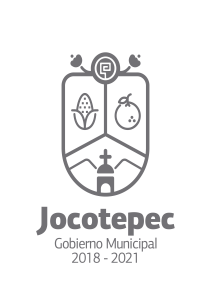 ¿Cuáles fueron las acciones proyectadas (obras, proyectos o programas) o Planeadas para este trimestre?- Continuar con la actualización de los Planes de Desarrollo Urbano.- Tramites: 1) Licencias de construcción2) Alineamientos3) Números oficiales4) Constancias de habitabilidad5) Urbanizaciones6) Subdivisiones7) Dictamen de uso de suelo8) Dictamen para antenas de telecomunicaciones9) Dictamen para anuncios estructurales10) Dictamen para estacionamiento exclusivo11) Dictamen de trazos, usos y destinos exclusivos del suelo12) Registro de Directores Responsables de Obra13) Inspección y vigilancia14) Atención de reportes ciudadanos que correspondan15) Proceso de transparencia municipal16) Recepción de trámites para regularización.Resultados Trimestrales (Describir cuáles fueron los programas, proyectos, actividades y/o obras que se realizaron en este trimestre).-Se llevaron a cabo los trámites en oficina de la mayoría de los puntos anteriormente mencionados.- Del 4 de agosto al 17 de septiembre se llevó a cabo el periodo de consulta pública del plan de ordenamiento ecológico regional y se extendió hasta el - Se cumplió con los lineamientos de transparencia, subiendo la información generada en oficina a la Plataforma Nacional de Transparencia.- Se generó el balance final de cada mes de los ingresos obtenidos.Montos (si los hubiera) del desarrollo de dichas actividades. ¿Se ajustó a lo presupuestado?Pendiente.En que beneficia a la población o un grupo en específico lo desarrollado en este trimestre.- La actualización del ordenamiento ecológico regional posibilitará la actualización de los planes de desarrollo urbano municipales, puesto que será una referencia para poder emitir los dictámenes de congruencia previo registro en el RPP.- La inspección del territorio municipal tiene por objetivo ordenar el crecimiento urbano y que éste cumpla con los reglamentos y normas constructivas, regularizando las edificaciones y generar ingresos al municipio que serán reflejados en obras benéficas para los mismos habitantes.- La transparencia brinda confianza en el gobierno a las personas.- Las estadísticas de los ingresos obtenidos nos permite obtener un panorama del desarrollo municipal, ya sea por el tipo de construcción, la ubicación o las fuentes de empleo o autoempleo, y otros datos básicos. Así mismo, los recursos son administrados por Tesorería municipal.¿A qué estrategia de su POA pertenecen las acciones realizadas y a que Ejes del Plan Municipal de Desarrollo 2018-2021 se alinean?Componente/Estrategia 1: Trasparencia eficaz.Eje del PMD: 3. Administración eficiente y eficazComponente/Estrategia 3: Actualización del Plan de Desarrollo Urbano de Jocotepec.Eje del PMD: 6. Obras Públicas e Imagen Urbana para el Desarrollo Sostenible.De manera puntual basándose en la pregunta 2 (Resultados Trimestrales) y en su POA, llene la siguiente tabla, según el trabajo realizado este trimestre.NºESTRATÉGIA O COMPONENTE POA 2020ESTRATEGIA O ACTIVIDAD NO CONTEMPLADA (Llenar esta columna solo en caso de existir alguna estrategia no prevista)Nº LINEAS DE ACCIÓN O ACTIVIDADES PROYECTADASNº LINEAS DE ACCIÓN O ACTIVIDADES REALIZADASRESULTADO(Actvs. realizadas/Actvs. Proyectadas*100)1 Trasparencia eficaz.171482%3ACTUALIZACIÓN DE PDU JOCOTEPEC3133%TOTAL57%